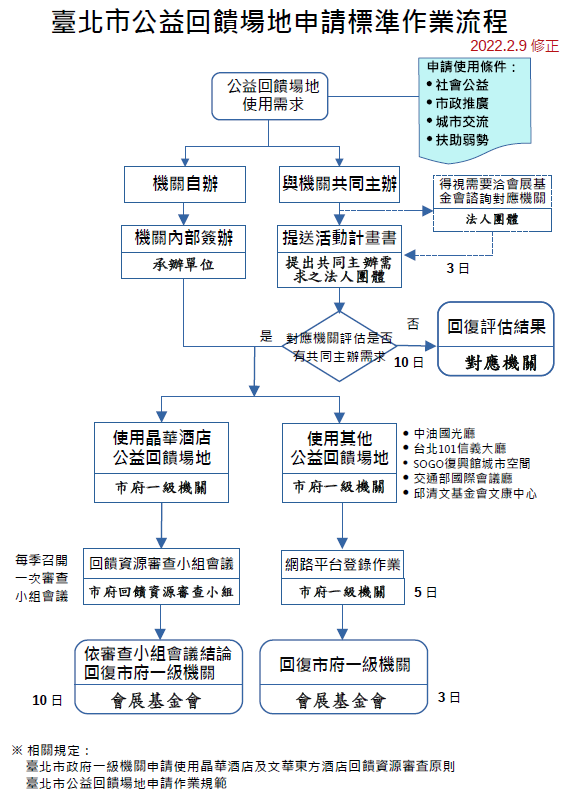 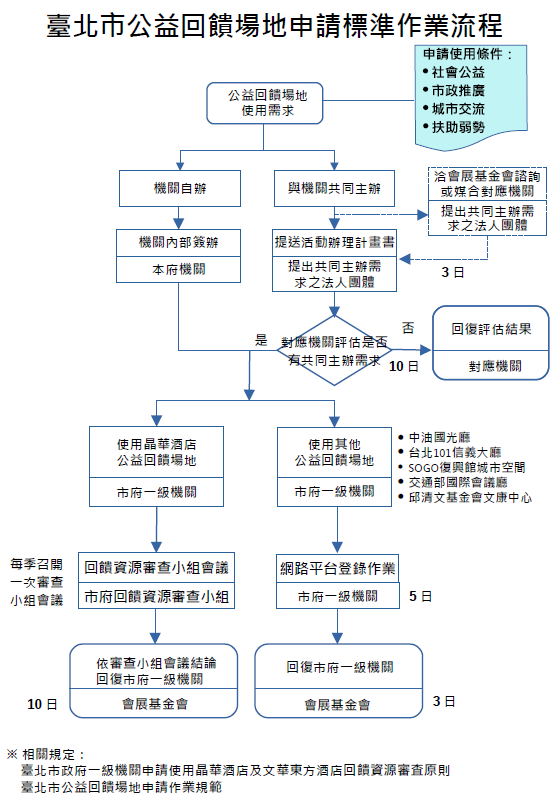 臺北市公益回饋場地活動辦理計畫書活動名稱活動地點□中油國光廳□交通部集思國際會議廳□Sogo復興館□101大樓信義大廳□邱清文文化藝術基金會文康中心□晶華酒店日期時間　　年　　月　　日至　　月　　日　　午　　時　　分至　　午　　時　　分目的事業主管機關(註：府一級機關)提請合辦需求單位(註：)活動目的活動內容簡介參加對象（預定邀請來賓與人數，或參與對象與預估參與人次）活動流程(活動流程表）經費預算新臺幣                                  元。
(另附經費預算表)以往舉辦情形□過去曾舉辦並使用公益回饋資源：
活動名稱：
地點：
日期：時間：公益回饋資源使用情形：活動成果：□過去未曾舉辦或未使用公益回饋資源